ZAKŁAD WODOCIĄGÓW I KANALIZACJI W MŁYNARACH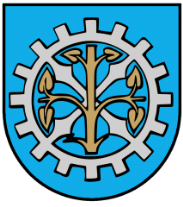 14-420 MŁYNARY, UL. WARSZAWSKA 6ATEL: 55 248-60-81, FAX: 55 248-60-38 E-MAIL: wodociagi@mlynary.plNIP: 5783129912 REGON: 369470228 
Młynary, dnia 21 sierpnia 2020 r. 
(miejscowość, data)					Zawiadomienieo unieważnieniu postępowania o udzielenie zamówienia w ramach 
zapytania ofertowego z dnia 5 sierpnia 2020 r. na dostawę programu oraz wykonanie w systemie elektronicznym mapy sieci wodociągowej i kanalizacyjnej na terenie Miasta i Gminy Młynary. 
Inwentaryzację geodezyjną brakujących elementów sieci wodociągowej i kanalizacyjnej na terenie Miasta i Gminy Młynary realizowanego przez Zakład Wodociągów i Kanalizacji w Młynarach. 								Z up. Kierownika ZWIK w Młynarach								      Koordynator ds. technicznych									mgr Roman Wasilewski